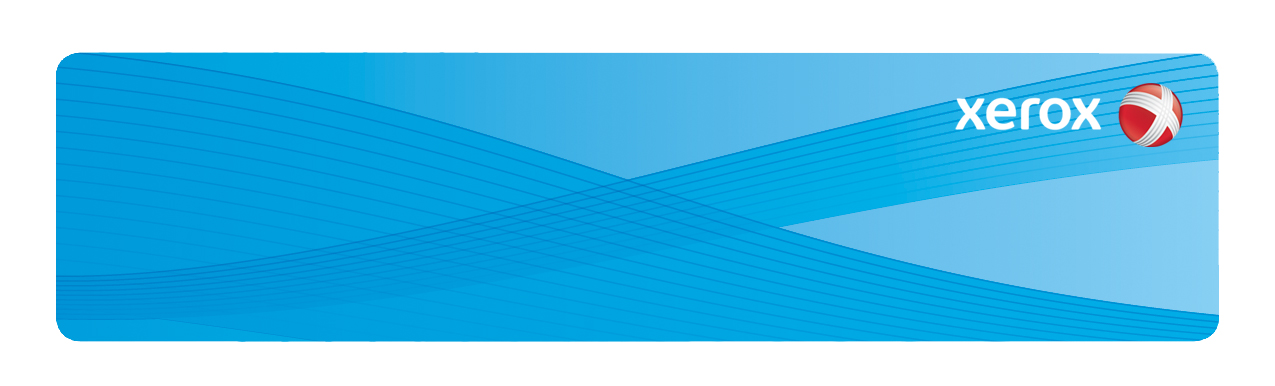 Software Release Details
PurposeThis firmware release contains the following enhancement:Provide support for SHA2 certificate for wireless connectivityProvide additional support for Lightweight Directory Access Protocol by adding additional match attributes in a pull down menu.This Firmware includes mitigation of the Poodle vulnerabilities by implementing a change to default SSL to off and use TLS only. To learn more go to Xerox Security Information page http://www.xerox.com/information-security/enus.html.The Firmware Release is located at:WorkCentre 6605Phaser 6600ProductsFirmwareNetworkPCL5PCL6PS PDFWC660520160418065795.48201303121102201303121102201103101129201306131042PH660020160418065019.80201304191720201304191720201304232058201312181736